理事磋商会虚拟会议
议程草案自2020年6月9日（星期二）开始，12时至15时______________理事磋商会虚拟会议
自2020年6月9日开始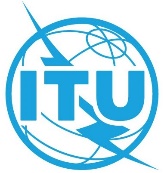 文件 VC/1(Rev.1)-C
2020年6月8日
原文：英文议题#号文件1理事会工作组（CWG）、专家组（EG）、非正式专家组（IEG）正副主席候选人名单C20/21(Rev.1)2世界电信和信息社会日（第68号决议）C20/173国际电联理事会2021年、2022年、2023年、2024年、2025年和2026年会议以及理事会工作组2020和2021年集中召开会议的拟议日期和会期（第77号、111号决议，第612号决定）（支持第37号文件）C20/242020年世界电信标准化全会（WTSA-20）的筹备工作–	印度的文稿C20/24VC/552023年世界无线电通信大会C20/556卫星网络申报处理的成本回收（第482号决定（修订版））C20/167向电信标准化局（TSB）提供的支持C20/148外部审计员的报告：国际电联2019年世界电信展的国际电联账目C20/419关于国际电联总部办公场所项目进展的报告（第212号决议、第619号决定）C20/710国际电联总部办公场所项目成员国顾问组（MSAG）工作的总结报告（第212号决议）C20/4811具有财务影响的WRC-19成果C20/5612新的调查职能和进程–	美利坚合众国的文稿C20/60VC/813Covid-19疫情大流行对电信/ICT行业的运作和国际电联活动的影响–	俄罗斯联邦的文稿–	中国的文稿VC/13VC/2VC/1014关于2019年无线电通信全会（RA-19）和2019年世界无线电通信大会（WRC-19）的
报告（包括第559号决议的实施）–	突尼斯的文稿–	肯尼亚、卢旺达、南非和突尼斯的文稿C20/27
VC/9VC/1115国际电联未来大会、全会和会议的时间安排：2020-2023年
（第77号决议、第111号决议）C20/3716世界电信/ICT政策论坛（WTPF-21）的筹备工作（第2号决议、第611号决定）C20/517新的外部审计员的任命（第94号决议、第614号决定）C20/4918新的国际电联指数–	阿拉伯联合酋长国的文稿–	沙特阿拉伯王国的文稿C20/62VC/3VC/14192021年世界电信发展大会（WTDC-21）的筹备工作C20/30